АДМИНИСТРАЦИЯ ВЕСЬЕГОНСКОГО МУНИЦИПАЛЬНОГО ОКРУГА ТВЕРСКОЙ  ОБЛАСТИП О С Т А Н О В Л Е Н И Ег. Весьегонск30.12.2020                                                                                                                               № 683п о с т а н о в л я ю:1. Внести в  муниципальную программу Весьегонского муниципального округа Тверской области «Совершенствование муниципального управления в Весьегонском муниципальном округе Тверской области» на 2020-2025 годы, утвержденную постановлением Администрации Весьегонского муниципального округа от 30.12.2019 № 513, следующие изменения:1.1. В паспорте программы 1,2 абзацы раздела «Объем и источники финансирования муниципальной программы по годам ее реализации в разрезе подпрограмм» изложить в следующей редакции:            1.2. Первый абзац раздела IV «Обеспечивающая подпрограмма» подраздела I «Обеспечение деятельности главного администратора муниципальной программы» изложить в следующей редакции: «Общая сумма расходов на обеспечение деятельности администратора муниципальной программы, выделенная на период реализации муниципальной программы, составляет  219 734 086,76  руб.»1.3. Приложение 1 к муниципальной программе Весьегонского муниципального округа Тверской области «Совершенствование муниципального управления в Весьегонском муниципальном округе»  на 2020-2025 годы изложить в новой редакции (прилагается).2. Обнародовать настоящее постановление на информационных стендах муниципального образования «Весьегонский муниципальный округ» и разместить на официальном сайте Администрации Весьегонского муниципального округа Тверской области в информационно-коммуникационной сети Интернет.3. Настоящее постановление вступает в силу после его официального обнародования.4. Контроль за выполнением настоящего постановления возложить на управляющего делами Администрации Весьегонского муниципального округа    Лисенкова С. В.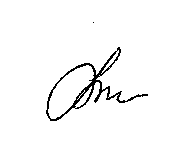  И. о. Главы Весьегонскогомуниципального округа                                                         А. А. ТихоновО внесении изменений в постановление Администрации Весьегонского муниципального округа от 30.12.2019 № 513Объемы и источники финансирования муниципальной программы по годам ее реализации  в разрезе подпрограммОбщий объем финансирования муниципальной программы на 2020 – 2025 годы -   226 598 130,76 руб., в том числе:за счет средств местного бюджета – 219 924 530,76 руб. по годам ее реализации:2020 год -    43 112 609,76 руб.Подпрограмма 1 -  0 руб.Подпрограмма 2  - 1 686 144 руб.Подпрограмма 3  -  67 050 руб.Подпрограмма 4 – 0 руб.Подпрограмма 5 – 0 руб.Подпрограмма 6 – 495 600 руб.Подпрограмма 7 - 0 руб.Обеспечивающая подпрограмма  40 863 815,76 руб.